Town of Athol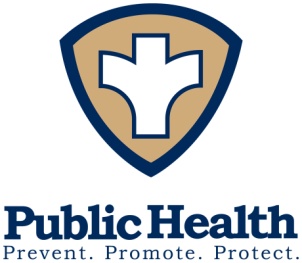 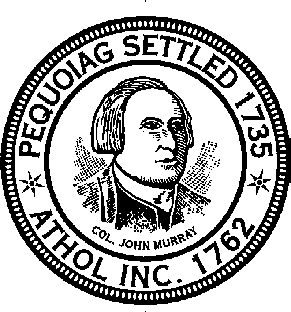 Board of Health584 Main Street Athol, Massachusetts 01331978-249-79342023 Application for Trash Hauler PermitFee: $150.00 Annually Payable to the Town of AtholPursuant to Massachusetts General Law Chapter 111, section 31A.Date of Application:   Name of Applicant:	Business Name:		Business Address:	Mailing Address:  SameTelephone Number:		24 Hour Emergency Number: Email Address:		Type of Services offered, please check all that apply: 1. Weekly Residential Pickup	 3. Cleanouts	 X 5. Dumpsters or Roll offs	 2. One Time Residential Pickups	 4. Commercial PickupSite of Disposal Information: Name, address and telephone number of facility, or facilities, (landfill, incinerator, etc.) which will be usedto dispose of refuse and recyclables collected in Athol: Vehicle Information:Each vehicle requires a separate permit sticker. Please attach separate sheet if more than 3 used.Description of Vehicle (make, model, color)						License Plate #___	  ___________________________________________________________________________________Description of Vehicle (make, model, color)						License Plate #______________________________________________________________Description of Vehicle (make, model, color)						License Plate #New applicants only:Please provide three (3) References; include name, address, and telephone number for each. Pursuant to MGL C 62C, S 49A, I certify under the penalties of perjury that I, to the best knowledge and belief, have filed all State Tax returns and paid all State Taxes required under law.______________________________________________________________________________________Signature                                                                                                Title                             Federal ID #:___________________________